Page 299. Exercice 5. Des lacets.Sur la figure ci-dessous, les droites représentées en vert et en violet sont parallèles deux à deux. 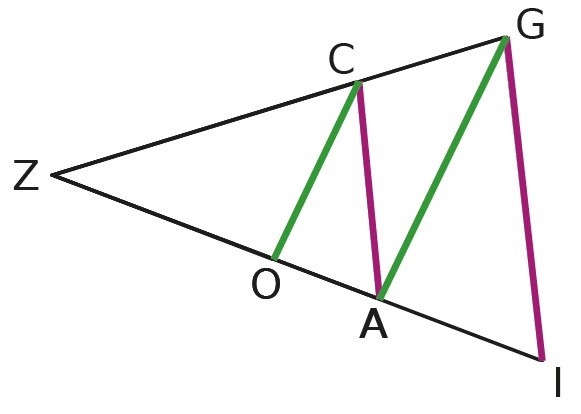 a. Décris les deux configurations de Thalès présentes dans cette figure.b. Écris tous les rapports de longueurs égaux à . Tu préciseras les droites parallèles que tu as utilisées.